ГЛАВА КОЛПАШЕВСКОГО РАЙОНА ТОМСКОЙ ОБЛАСТИПОСТАНОВЛЕНИЕ31.10.2023								     	                   №   120В целях повышения заработной платы руководителей муниципальных образовательных организаций, в соответствии со статьёй 134                            Трудового кодекса Российской Федерации  ПОСТАНОВЛЯЮ:1. Внести в приложение к постановлению Администрации Колпашевского района от 01.12.2010 № 1464 «Об утверждении Положения                о системе оплаты труда руководителей муниципальных образовательных учреждений муниципального образования «Колпашевский район»                                      (в редакции постановлений Администрации Колпашевского района                          от 05.07.2011 № 667, 14.10.2011 № 1078, 23.01.2012 № 37,                                        Главы Колпашевского района от 14.05.2012 № 22, 21.11.2012 № 108, 25.01.2013 № 13, 11.07.2013 № 113, 20.09.2013 № 154, 27.01.2014 № 10, 13.11.2014 № 165, 25.11.2014 № 176, 16.01.2015 № 1, 30.01.2015 № 11, 25.01.2016 № 5, 07.02.2017 № 16, 24.01.2018 № 14, 22.02.2018 № 35, 26.06.2018 № 117, 14.01.2019 № 3, 27.09.2019 № 170, 23.10.2019 № 203, 22.01.2020 № 3, 03.11.2020 № 138, 28.12.2020 № 161, 28.12.2021 № 161, 15.07.2022 № 104, 18.01.2023 № 5) следующие изменения, а именно:1) таблицу приложения № 1 к Положению о системе оплаты труда    руководителей муниципальных образовательных учреждений муниципального образования «Колпашевский район» изложить                                в следующей редакции:«          »;2) приложение № 3 к Положению о системе оплаты труда    руководителей муниципальных образовательных организаций муниципального образования «Колпашевский район» в следующей редакции:«Приложение № 3 к Положению                            о системе оплаты труда руководителей муниципальных образовательных организаций муниципального образования «Колпашевский район»Годовой премиальный фонд руководителей муниципальных образовательных организаций муниципального образования «Колпашевский район» (без учета начислений страховых взносов в государственные внебюджетные фонды)                                                                                                                        »;2) приложение № 4 к Положению о системе оплаты труда руководителей муниципальных образовательных учреждений муниципального образования «Колпашевский район» изложить в следующей редакции: «Приложение № 4 к Положению                    о системе оплаты труда руководителей муниципальных образовательных учреждений муниципального образования «Колпашевский район»Распределение годового премиального фонда руководителей муниципальных образовательных учреждений муниципального образования «Колпашевский район» по периодам для начисления премии по результатам деятельности учреждений и качества предоставления образовательных услуг.         ».2. Настоящее постановление вступает в силу с даты его официального опубликования, и распространяет свое действие на правоотношения,                                          возникшие с 01 октября 2023 года.3. Опубликовать настоящее постановление в Ведомостях органов местного самоуправления Колпашевского района и разместить на официальном сайте органов местного самоуправления муниципального образования «Колпашевский район».И.о. Главы района							       Ю.А.НекрасовС.В.Браун4 22 50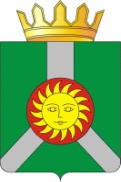 О внесении изменений в приложение к постановлению Администрации Колпашевского района от 01.12.2010 № 1464 «Об утверждении Положения   о системе оплаты труда руководителей муниципальных образовательных учреждений муниципального образования «Колпашевский район»Группа по оплате труда руководителейРазмер должностного оклада                     (в рублях)I24234II22230III20223IV18215V16207VI14201VII12195№п.п.Наименование образовательной организации Всего (тыс. рублей)№п.п.Наименование образовательной организации на 2023 год1МАОУ «СОШ № 2 им. Ф.А. Трифонова»353,72МАОУ «СОШ № 4 им. Е.А. Жданова»                               г. Колпашево331,13МБОУ «СОШ №5»336,34МАОУ «СОШ № 7 им.Н.Г. Барышева»316,15МБОУ «Тогурская СОШ им. С.В. Маслова»363,46МБОУ «Чажемтовская СОШ»210,67МБОУ «Новоселовская СОШ»243,48МБОУ «Озеренская СОШ»215,99МБОУ «Инкинская СОШ»242,110МБОУ «Саровская СОШ»204,511МКОУ «Новогоренская СОШ»201,112МКОУ «ОСОШ»184,013МКОУ «Копыловская ООШ»160,514МКОУ «Мараксинская ООШ»219,315МКОУ «Старо-Короткинская ООШ»212,316МБОУ ДО «ДЭБЦ»213,017МБОУ ДО «ДЮЦ»195,418МАОУ ДО «ДШИ» г. Колпашево437,019МАОУ ДО «Колпашевская СШ им.О.Рахматулиной»268,720МАДОУ №3288,521МАДОУ № 9292,622МАДОУ №14236,023МАДОУ №19286,624МАДОУ ЦРР д\с «Золотой ключик»278,725МБДОУ «Чажемтовский детский сад»234,4№п.п.Период начисления премииМаксимальный размер премии в процентах от годового премиального фонда1январь7,62февраль9,23март7,64апрель7,65май8,76июнь7,67июль7,68август8,79сентябрь11,710октябрь7,1111ноябрь9,4812декабрь7,11